Objective:You have been assigned topics in United States History that you must individually research and then construct a finished project on for each topic for two project grades.  Each student will be provided 4x6 inch index cards to use for the finished project which can be hand drawn or completed with the help of a computer.  Any work that cannot be completed in class must be completed in your own time.  Assignment due dates will be posted in the classroom.  You will work on this project in two parts with one project grade earned for the first half of the semester and a second project grade earned for the second half of the semester.  The cards will be informative but still usable for a class game that we will model after other fun games such as Pokémon or Magic: The Gathering.  Task:  For this project, each student will individually create trading game cards on their assigned topics.  You will create one 4x6 inch card per topic following the instructions given below.  Specific Directions/Trading Card Requirements:For every topic that you are assigned, it will be designed as either “people”, “time period”, or a “power card”.  All “people” cards will later be glued onto a specified size of green construction paper to designate it as  a “people” card.  All “power cards” will later be glued onto a specified size of red construction paper to designate it as a “power card”.  All “time period” cards will later be glued onto a specified size of blue construction paper to designate it as a “time period” card.This is how your card MUST be organized.  Please make your card colorful, neat, and attractive.  Only write on the non-lined side.  Note:  the amount of points each card is worth will be determined by the class as a group so do not list that on the card but leave that space blank!Grading Rubric											Assigned Topics:Black “Time Period” Cards:European Exploration (VUS.2)Colonization of the Americas (VUS.3)Revolutionary Period (VUS.4)Constitutional Period (VUS.5)Early National Period (VUS.6)Civil War and Reconstruction (VUS.7)Late 19th to Early 20th Century—Domestic Affairs (VUS.8)Late 19th to Early 20th Century—Foreign Affairs (VUS.9)Roaring 20s through the Great Depression (VUS.10)World War II (VUS.11-12)Cold War (VUS.13)Civil Rights Movement (VUS.14)Recent Decades (VUS.15)Blue “People” Cards (*means that the person could go in two time periods):Abraham LincolnAdolf HitlerAlexander Graham BellAlexander Hamilton*Alger HissAndrew CarnegieAndrew JacksonAndrew JohnsonBenito MussoliniBenjamin FranklinBooker T. WashingtonCavaliersChrista McAuliffeChristopher ColumbusClarence ThomasConquistadors Cornelius VanderbiltDr. Jonas SalkDwight Eisenhower*Eli WhitneyElizabeth Cady StantonEugene V. DebsFidel CastroFranklin Roosevelt*Frederick DouglassGeorge H.W. BushGeorge MasonGeorge W. BushGeorge CalvertGeorge Washington*Harriet Beecher StoweHarriet TubmanHarry Truman*Henry BessemerHenry ClayHenry FordHerbert HooverHideki TojoIda B. WellsIda TarbellJ.P. MorganJames MadisonJames Monroe*Jane AddamsJefferson DavisJimmy CarterJohn F. KennedyJohn GlennJohn HayJohn JayJohn LockeJohn MarshallJohn RockefellerJohn RolfeJohn SmithJoseph McCarthyJoseph StalinLewis and ClarkLyndon B. JohnsonMartin Luther King, Jr.Mikhail GorbachevNat TurnerNeil ArmstrongNikita KhrushchevOliver HillPatrick HenryPuritansRichard NixonRobert E. LeeRonald ReaganRosenbergsRosie the RiveterRuth Bader GinsburgSacajaweaSally RideSamuel GompersSandra Day O’ConnorStephen DouglasSusan B. AnthonyTheodore Roosevelt*Thomas EdisonThomas Jefferson*Thomas PaineThurgood MarshallUlysses S. GrantUpton SinclairW.E.B. DuBoisWilliam ClintonWilliam Lloyd GarrisonWilliam McKinleyWilliam TaftWinston ChurchillWoodrow Wilson*Red “Power” Cards:“Uncle Tom’s Cabin”14 Point PlanAgricultural Adjustment ActAnnexation of HawaiiAntietamAnti-Federalist Arguments against the ConstitutionArticles of ConfederationAtom Bomb at Hiroshima and NagasakiAttack on Pearl HarborBattle of BritainBay of PigsBerlin WallBessemer Steel ProcessBomb sheltersBrown v. Board of EducationCapitalismCivil Rights Act of 1964Columbian Exchange“Common Sense”CommunismCompromise of 1850Compromise of 1877ConstitutionCotton GinCuban Missile Crisis Declaration of IndependenceDemocratic Republicans Party IdeasDollar DiplomacyDred Scott Supreme Court CaseEl AlameinEmancipation ProclamationEnlightenmentEuropean diseasesFederal Deposit Insurance CorporationFederalist Arguments for the ConstitutionFederalist Political Party IdeasFinance IndustryFort SumterGeneva ConventionGettysburgGettysburg AddressGibbons v. OgdenGreat AwakeningHawley Smoot-ActHomestead ActHouse of BurgessesHubble TelescopeInitiativeInvasion of NormandyIwo Jima and OkinawaKansas-Nebraska ActKorean WarLaissez-faire economicsLexington and ConcordLouisiana PurchaseManhattan ProjectManifest DestinyMarbury V. MadisonMarshall PlanMassive RetaliationMayflower CompactMcCarthyismMcCulloch v. MarylandMechanical ReaperMiddle PassageMidwayMissouri CompromiseMonroe DoctrineNASANew DealNew Freedom PlanNorth Atlantic Treaty Organization (NATO)OilOpen Door PolicyPanama CanalPlessy v. FergusonPolio VaccineProclamation of 1763Progressive MovementRecallReferendumSaratogaSeneca Falls DeclarationSocial SecuritySpanish-American WarSquare DealStalingradSteelSurrender at Appomattox CourthouseTexas RevolutionThe Liberator (Newspaper)Town meetings/direct democracyTrail of TearsTranscontinental RailroadTriangular TradeTruman DoctrineVietnam WarVirginia Declaration of RightsVirginia Statute for Religious FreedomVoting Rights Act of 1965War of 1812War with MexicoWarsaw PactWatergateWomen’s Suffrage MovementWorks Progress AdministrationWorld War IWorld War IITreaty of VersaillesYorktownModel Card at the exact 										dimensions with proper font and                                                                                                                                                                  spacing.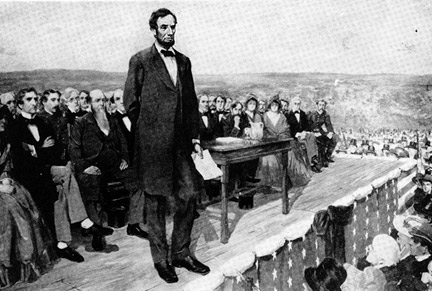 Time Period Cards: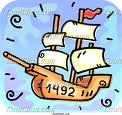 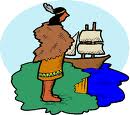 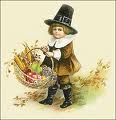 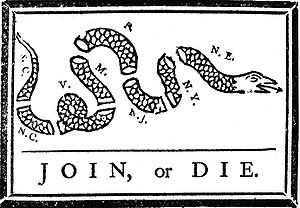 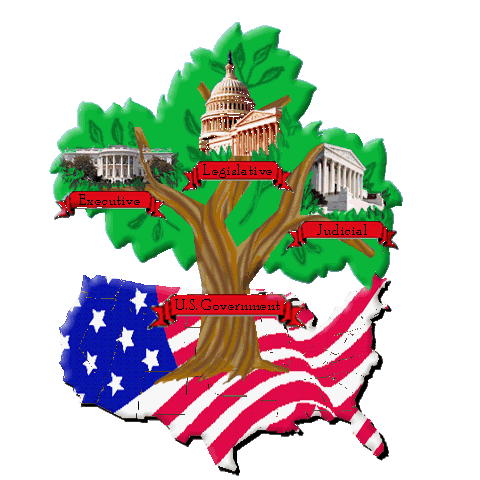 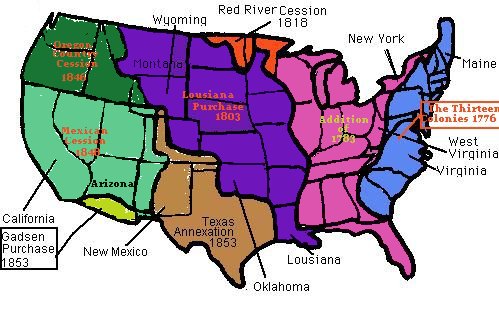 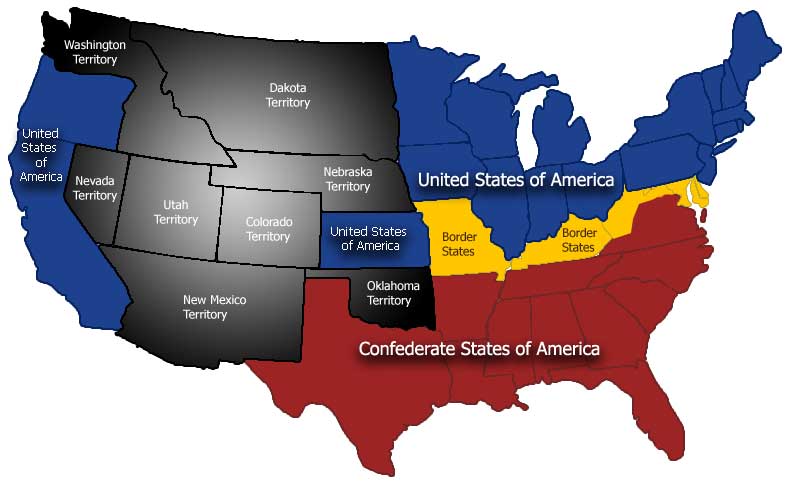 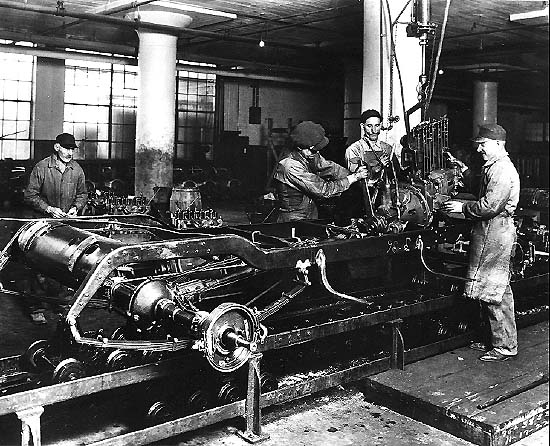 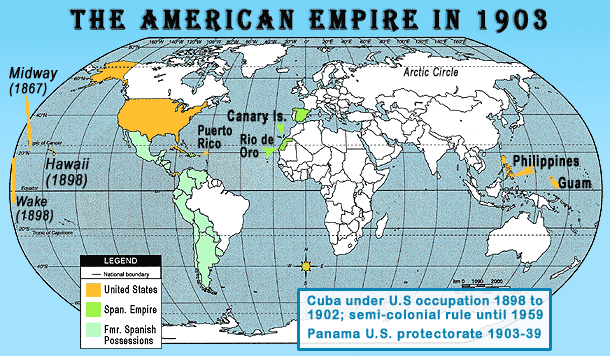 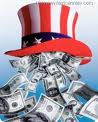 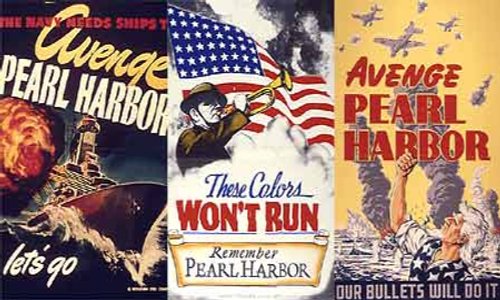 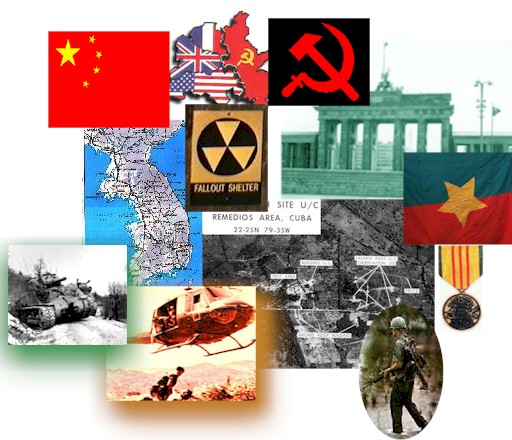 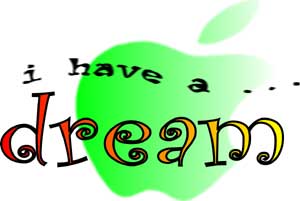 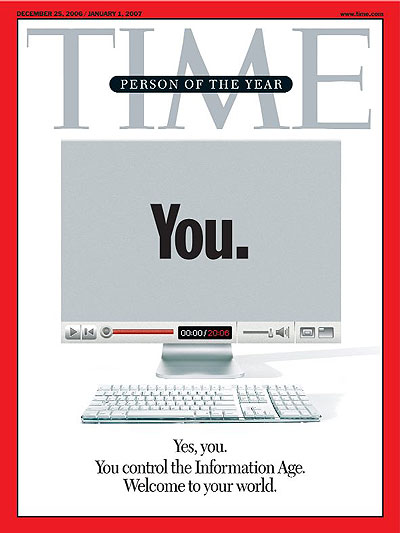 CATEGORY252015100Followed DirectionsAll directions are followed in constructing the trading cards.Most directions are followed in constructing the trading cards.  The student’s final work could use a bit more editing before use in a whole class activity following the class objective.Some of the directions are followed in constructing the trading cards but failure to follow directions does distract from the project’s goal.Student did not make enough of an effort to follow directions.  The final product does not meet the project objective.Student did not turn in their project at all or within the required period for late assignments.Assigned topicsStudent completed all assigned topic trading cards. Students turned in 95% of their assigned topic trading cards.Students turned in 90% of their assigned topic trading cards.Students did not complete 89% or less of their assigned topic trading cards which will hurt the class from meeting the project objective.Student did not turn in their project at all or within the required period for late assignments.Trading Card ContentCovers topic in-depth with details and examples. Subject knowledge is excellent.Includes essential knowledge about the topic. Subject knowledge appears to be good.Includes essential information about the topic but there are 1-2 factual errors.Content is minimal OR there are several factual errors.The cards are not usable for the class objective due to content or construction errors.Attractiveness—Presentation and ProjectMakes excellent use of font, color, graphics, effects, etc. to enhance the presentation.  Makes good use of font, color, graphics, effects, etc. to enhance to presentation.Makes use of font, color, graphics, effects, etc. but occasionally these detract from the presentation content.Use of font, color, graphics, effects etc. but these often distract from the presentation content.The cards are not usable for the class objective. 